МИНИСТЕРСТВО ОБРАЗОВАНИЯ И НАУКИ РСО-АЛАНИЯГОСУДАРСТВЕННОЕ БЮДЖЕТНОЕ ПРОФЕССИОНАЛЬНОЕ
ОБРАЗОВАТЕЛЬНОЕ УЧРЕЖДЕНИЕ
«ВЛАДИКАВКАЗСКИЙ ТОРГОВО-ЭКОНОМИЧЕСКИЙТЕХНИКУМ»ПРИНЯТО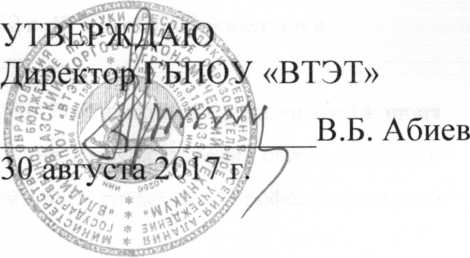 на заседании педагогического советаПротокол № 1 от 30 августа 2017 г.ПОЛОЖЕНИЕО ПЛАНИРОВАНИИ, ОРГАНИЗАЦИИ И ПРОВЕДЕНИИ
ОТКРЫТЫХ УЧЕБНЫХ ЗАНЯТИЙ (УРОКОВ) И
ВНЕКЛАССНЫХ ПРЕДМЕТНЫХ МЕРОПРИЯТИЙ
ГБПОУ «ВЛАДИКАВКАЗСКИЙ ТОРГОВО-
ЭКОНОМИЧЕСКИЙ ТЕХНИКУМ»СОГЛАСОВАНО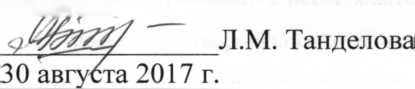 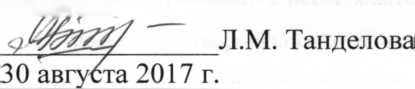 Владикавказ2017I. ОБЩИЕ ПОЛОЖЕНИЯ1.1 Настоящее Положение определяет порядок подготовки и проведения открытых занятий в ГБПОУ «Владикавказский торгово-экономический техникум» (далее - Техникум), устанавливает общие требования к содержанию, проведению и оформлению открытых занятий.1.2. Настоящее Положение разработано на основании следующих документов:  Федерального закона РФ от 29декабря 2012 г. № 273 «Об образовании в Российской Федерации»;- Приказа Министерства образования и науки Российской Федерации от 14 июня 2013 г. № 464 «Об утверждении Порядка организации и осуществления образовательной деятельности по образовательным программам среднего профессионального образования»; Устава Техникума; ФГОС СПО нового поколения.1.3. Положения документа обязательны для всех сотрудников, осуществляющих образовательную деятельность в Техникуме.1.4. Открытое учебное занятие и открытое внеклассное мероприятие – это специально подготовленная форма организации методической работы и средство распространения и пропаганды инновационного опыта преподавателей техникума, действенный элементом учебного и воспитательного процессов.1.5. Целью открытого занятия является показ передовых форм и методов учебно-воспитательной работы, анализ дидактической эффективности использования технических средств обучения, обобщение приемов научной организации и контроля учебного процесса. 1.6. Задачи открытого учебного занятия, внеклассного предметного мероприятия:- стимулирование профессионального роста преподавателей, их методического мастерства, потребности в исследовательской деятельности;- раскрытие творческого потенциала преподавателей Техникума;- внедрение и распространение образовательных методик и технологий, способствующих реализации основных направлений современной модели образования.1.7. Для проведения открытого учебного занятия может использоваться любой вид учебных занятий.1.8. Задачей преподавателя, готовящего открытое занятие, является демонстрация методики преподавания, совершенствование отдельных приемов, педагогических находок, формирование системы учебно-воспитательной работы со студентами.1.8. Основной критерий для оценки эффективности открытого занятия – это качество знаний, умений и опыта, формирование ОК и ПК студентами под руководством преподавателя.1.9. Открытое занятие проводится каждым преподавателем (мастером производственного обучения) не реже одного раза в год, за исключением преподавателей, осуществляющих педагогическую деятельность первый год.1.10. Продолжительность открытого занятия – 2 педагогических часа.II. ПЛАНИРОВАНИЕ И ПОДГОТОВКА ОТКРЫТЫХ ЗАНЯТИЙ2.1. В начале учебного года составляется график проведения открытых уроков по предметным цикловым комиссиям. Методист составляет единый график проведения открытых уроков в Техникуме. Утвержденный график доводится до сведения всех преподавателей Техникума и является обязательным к исполнению.2.2. При планировании открытых учебных занятий следует равномерно распределять их по учебным группам. Нецелесообразно планировать их на сентябрь и первую неделю после каникул (адаптационные периоды).2.3. Выбор темы открытого занятия делает преподаватель с учетом анализа материала, на котором он сможет лучше показать разработанные им или усовершенствованные приемы и методы обучения, а также организацию учебной деятельности обучающихся на разных этапах занятия2.4. Открытое занятие рекомендуется проводить:	- по наиболее трудным темам курса;	- по разделам дисциплин, материалы для которых отсутствуют в учебной литературе, устарели или недостаточно освещены в ней;	- по проблемным вопросам, где традиционные педагогические технологии не могут достичь цели, и требуется серьёзный пересмотр методики преподавания;	- по темам, по которым преподавание ведется с применением новых видов, аудиовизуальных средств, ПК и других современных технологий.2.5. Методические цели занятия могут быть разнообразны, например:	- методика применения ПК в решении практических задач;	- методика применения деловых игр;	- методика активизации студентов в процессе изложения нового материала;	- методика применения активных методов обучения;	- методика активизации познавательной деятельности студентов на лабораторных и практических занятиях;	- методика постановки проблемы;	- методика использования проблемных ситуаций при изложении нового материала;	- методика подготовки студентов к экзаменам и др.2.6. При подготовке к открытому занятию преподаватель должен использовать современную информацию, подобрать материалы из педагогической, научно-технической и методической литературы, использовать результаты посещения профессиональных или методических выставок, передовых предприятий, организаций. Все это поможет сделать занятие интересным и познавательным, позволит студентам быть в курсе современных достижений.2.7. К открытому занятию необходимо составить план-конспект открытого урока с четким и разумным распределением времени занятия и указаниями, что и как делают преподаватель и студенты.2.8. Материально-техническое оснащение занятия необходимо продумать и подготовить заранее. Следует испытать в действии приборы и техническое оборудование для занятия заранее и продумать последовательность их использования.2.9. Наглядные пособия и аудиовизуальные средства необходимо отобрать так, чтобы их применение давало оптимальный эффект для достижения поставленных целей. Следует помнить, что слишком большое количество наглядных пособий рассеивает внимание студентов.2.10. Предметная цикловая комиссия должна оказать необходимую помощь педагогу в подготовке открытого занятия, в обсуждении плана его проведения, методического и технического оснащения занятия.III. МЕТОДИЧЕСКОЕ ОБЕСПЕЧЕНИЕ ОТКРЫТОГО ЗАНЯТИЯ3.1 Полный комплект материалов, определяющих методическое обеспечение открытого занятия, включает следующие документы: тематический план; план учебного занятия, конспект; комплект материалов по разнообразным видам контроля; дидактический и раздаточный материал; задания для самостоятельной работы; презентации и другие материалы на электронных носителях; варианты задач или вопросов для выдачи внеаудиторной самостоятельной работы.3.2 Методическая разработка (конспект) занятия, готовится не позднее, чем за неделю до его проведения.3.3. Методическая разработка может дополняться и частично перерабатываться после проведения открытого занятия, чтобы все ценное, что получено в процессе проведения занятия, нашло в ней отражение и могло использоваться другими преподавателями.3.4. Подготовленная и оформленная методическая разработка сдается в методисту.IV. РЕКОМЕНДАЦИИ ПО ПРОВЕДЕНИЮ ОТКРЫТОГО ЗАНЯТИЯ4.1. Преподаватель ставит в известность педагогический коллектив о проведении открытого учебного занятия за одну неделю до даты проведения.4.2. Открытое учебное занятие проводится в деловой обстановке.4.3. Приглашенные входят в аудиторию до звонка, занимают заранее подготовленные места, выбранные так, чтобы меньше отвлекать внимание студентов и без помех наблюдать за действиями преподавателя и студентов.5.4. Приглашенные должны соблюдать педагогический такт: не вмешиваться в ход урока, не выражать в присутствии студентов своего отношения к работе преподавателя, ведущего занятие.V. ОБСУЖДЕНИЕ И АНАЛИЗ ОТКРЫТОГО УЧЕБНОГО ЗАНЯТИЯ5.1. Обсуждение открытого занятия проводится в день его проведения. Цель обсуждения – оценка правильности постановки цели занятия, целесообразность выбранных методов и средств, оказание помощи преподавателю в акцентировании внимания на отдельных использованных методических приемах, рассмотрение их эффективности с точки зрения поставленных задач.5.2. Выступления присутствующих при обсуждении проведенного урока рекомендуется проводить в следующей последовательности:-преподаватель, проводивший открытое занятие;- приглашенные преподаватели;- председатель ПЦК;- методист, представители администрации.5.2.1. Первое слово предоставляется преподавателю, который проводил открытое занятие. Он должен четко дать свою оценку уроку, обосновать выбор методов и средств, качество их применения, сообщить критические замечания по проведению учебного занятия и содержанию подобранного материала. Выступление преподавателя должно помочь присутствующим понять его педагогический замысел, особенности применяемых им методов и приемов, цели, которые лежат в основе его работы5.2.2. Выступающие преподаватели должны детально разобрать достоинства и недостатки открытого занятия, обратить особое внимание на достижение поставленных целей обучения, воспитания и развития, на эффективность применяемых методов, целесообразность использования мультимедийной компьютерной техник и т. д. Необходимо тщательно оценить занятие с позиции реализации дидактических принципов. В ходе обсуждений следует отметить недочеты, ошибки, допущенные в организации и содержании занятия, дать рекомендации по совершенствованию дальнейшей работы преподавателя.5.2.3. В заключении выступают методист и представители администрации. Они подводят итоги обсуждения, отмечают, что было упущено выступающими, дают оценку приемам и методам, использованным на занятии, отмечают глубину раскрытия поставленной методической цели открытого учебного занятия и делают выводы о целесообразности дальнейшего использования представленного опыта. При анализе выступающие должны оценить не только учебную, но и воспитательную роль занятия, его значение для освоения специальности/профессии.5.3. Тон обсуждения должен быть деловой и благожелательный. Необходим творческий обмен мнениями, дискуссия, которые вызовут желание не только оценить критически работу коллег, но и творчески использовать его опыт в работе.5.4. Обсуждение также может быть завершено (по желанию преподавателя) его повторным выступлением-сообщением своего особого мнения по замечаниям коллег в случае согласия (несогласия) с их оценкой.5.5. Хорошо организованное обсуждение помогает прийти к единому мнению по принципиальным методическим вопросам, внедрить результаты открытого занятия в педагогическую практику.VI. ВНЕДРЕНИЕ РЕЗУЛЬТАТОВ ОТКРЫТОГО ЗАНЯТИЯВ ПЕДАГОГИЧЕСКУЮ ПРАКТИКУ6.1. Методические разработки открытых уроков хранятся в архиве методического кабинета и размещаются на сайте Техникума.6.2. Преподаватели Техникума имеют свободный доступ к банку данных открытых уроков, с целью использования накопленного опыта внедрения в практику передовых форм и методов обучения и воспитания студентов в своей работе.